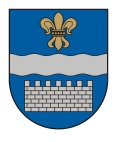   LATVIJAS REPUBLIKASDAUGAVPILS PILSĒTAS DOMEReģ. Nr. 90000077325, K. Valdemāra iela 1, Daugavpils, LV-5401, tālrunis 65404344, 65404346, fakss 65421941               e-pasts: info@daugavpils.lv   www.daugavpils.lvNoteikumi Nr.4  (prot.Nr.20,   9.§)ApstiprinātIar Daugavpils pilsētas domes 2016.gada 15.septembra lēmumu Nr.460          			   Grozīts ar:               						          10.11.2016. lēmumu Nr.610NOTEIKUMI PAR DAUGAVPILS PILSĒTAS PAŠVALDĪBAS AMATPERSONU, DARBINIEKU UN CITU PERSONU KOMANDĒJUMIEM  Izdoti saskaņā ar likuma „Par pašvaldībām” 21.panta pirmās daļas 27.punktsI. Vispārīgie jautājumi1. Noteikumi nosaka kārtību, kādā noformējami darba un mācību komandējumi (turpmāk – Komandējums) un atlīdzināmi komandējuma izdevumi Daugavpils pilsētas pašvaldības (turpmāk – Pašvaldība) amatpersonām, darbiniekiem un citām personām (turpmāk –Komandējamās personas), kuras nav darba attiecībās ar pašvaldību, ja personas komandējums ir saistīts ar tādu mērķu sasniegšanu un uzdevumu veikšanu, kuri paredzēti attiecīgās institūcijas nolikumā.2. Noteikumu mērķis ir noteikt:2.1. komandējamo personu tiesības un pienākumus;2.2. kārtību, kādā tiek kompensēti ar komandējumu saistītie izdevumi;2.3. kārtību, kādā tiek pieprasīts komandējums un noformēta komandējuma atskaite.3. Par komandējumu šo noteikumu izpratnē uzskatāms rakstiski apstiprināts brauciens uz noteiktu laiku uz citu apdzīvotu vietu Latvijas Republikā vai ārvalstīs, lai:3.1. pildītu darba vai dienesta uzdevumus;3.2. papildinātu zināšanas un paaugstinātu kvalifikāciju (mācību komandējums);3.3. prezentētu Daugavpils pilsētas pašvaldību pašvaldības, valsts un pasaules mērogā.4. Jautājumus par komandējuma izdevumiem un to atlīdzināšanu, kas nav minēti šajos noteikumos, regulē  Latvijas Republikas normatīvo aktu nosacījumi.II. Komandējuma piešķiršanas un noformēšanas kārtība5. Komandējamās personas var tikt nosūtītas komandējumā pēc iestādes vadītāja iniciatīvas vai izvērtējot personas komandējuma pieprasījumu (1.pielikums). Komandējuma pieprasījumu grupai (2 un vairāk personas) sagatavo atbildīgā persona vai grupas komandējuma organizators (2.pielikums).6. Komandējuma pieprasījumam jāpievieno komandējumu pamatojoši dokumenti vai informācija (uzaicinājums, paziņojums par kursiem vai semināru, u.tml.), ja tādi ir.7. Komandējuma nepieciešamību, apmēru un kārtību, kā tiek atlīdzināti komandējuma izdevumi, nosaka ar rakstisku rīkojumu:7.1. Daugavpils pilsētas domes priekšsēdētājs – Domes priekšsēdētāja vietniekiem, deputātiem, izpilddirektoram, domes administrācijas darbiniekiem, iestāžu vadītājiem un citām personām, kuras nav darba attiecībās ar pašvaldību;7.2. Iestādes vadītājs – pakļautiem darbiniekiem.8. Rīkojumā par komandējumu norāda:8.1. izdošanas vietu, numuru un datumu;8.2. komandējamās personas amatu, vārdu un uzvārdu;8.3. vietu, uz kurieni nosūtīta komandējamā persona (valsts, pilsēta, organizācija, adrese);8.4. komandējuma mērķi, ilgumu, lietderību;8.5. komandējuma izdevumus, kas tiek atlīdzināti;8.6. grupu komandējumiem:- ja ir nepieciešamība centralizēti veikt maksājumu par visu grupu (viesnīcas, transporta pakalpojumi u.c.) – atbildīgo par komandējuma izdevumiem;- ar izglītojamajiem - atbildīgo personu par komandējuma izdevumiem un izglītojamajiem izmaksājamām dienas naudām; (grozīts ar 10.11.2016. lēmumu Nr.610)8.7. finanšu līdzekļu avotu, no kura tiek apmaksāti komandējuma izdevumi.9. Saskaņotu komandējuma pieprasījumu iesniedz attiecīgas iestādes atbildīgajai personai rīkojuma sagatavošanai ne vēlāk kā 5 (piecas) darba dienas pirms komandējuma.10. Rīkojums par komandējumu tiek iesniegts attiecīgās iestādes grāmatvedībā.11. Ja komandējamai personai pirms došanās komandējumā nepieciešams avanss, jānoformē komandējuma avansa pieprasījums (3.pielikums). Avanss uz komandējuma avansa pieprasījumā norādīto kontu tiek pārskaitīts 3 (trīs) darba dienu laikā, bet ne ātrāk kā 5 (piecas) darba dienas pirms komandējuma sākuma datuma. 12. Galīgo norēķinu par komandējumu komandējamās personas vai atbildīgais par komandējuma izdevumiem veic 5 (piecu) darba dienu laikā pēc atgriešanās no komandējuma, iesniedzot grāmatvedībā avansa norēķinu.13. Avansa norēķinam pievieno komandējuma izdevumus apliecinošus dokumentus (rēķini, biļetes, čeki, kvītis, atskaite par ārvalstu komandējumu (4.pielikums) u.c.), sanumurētus avansa norēķinā ierakstītajā secībā un salīmētus uz atsevišķas A4 formāta lapas.14. Ja komandējamā persona ar rīkojumu nosūtīta uz mācībām, pēc kuru noklausīšanās tiek izsniegta apliecība, sertifikāts vai cits apmācības apliecinošs dokuments, avansa norēķinam jāpievieno šī dokumenta kopiju.15. Komandējuma atskaites un komandējuma norēķinu oriģināli glabājas attiecīgas iestādes grāmatvedībā.16. Pēc avansa norēķina apstiprināšanas grāmatvedība veic galīgo norēķinu 5 (piecu) darba dienu laikā, pārskaitot attaisnoto izdevumu summu uz komandējuma atskaitē norādīto norēķinu kontu.17. Ja izsniegtā avansa summa pārsniedz komandējuma izdevumus, tad pēc norēķina apstiprināšanas komandējamā persona vai atbildīgā persona 5 (piecu) darba dienu laikā atmaksā pārsnieguma summu uz attiecīgas iestādes norādīto norēķinu kontu.III. Komandējuma  izdevumi un to atlīdzināšanas kārtība18. Komandējamām personām atlīdzina izdevumus, kas rodas komandējuma laikā vai kas ir saistīti ar komandējumu. Komandējuma izdevumus atlīdzina saskaņā ar Latvijas Republikā spēkā esošajiem normatīvajiem aktiem par komandējumiem.19. Ja ar Komandējumu saistītos izdevumus atlīdzina no šim mērķim paredzētajiem ārvalstu finanšu palīdzības līdzekļiem vai Eiropas Savienības institūcijas finanšu līdzekļiem un palīdzības sniedzējs vai Eiropas Savienības institūcija noteikusi šo līdzekļu izmantošanas kritērijus un normas, tad šīs normas piemēro, aprēķinot Komandējamās personas komandējuma izdevumus.Domes priekšsēdētājs	 (personiskais paraksts)				J.Lāčplēsis1.pielikums APSTIPRINU:___________________ _______________________________ _______________________________ 201____.gada ”____” _____________ KOMANDĒJUMA PIEPRASĪJUMS_________________________________ (Komandējuma pieprasītāja amats, ________________________________ vārds, uzvārds) _________________________________ Lūdzu apstiprināt komandējumu uz _________________________________________________                                                                                                               (komandējuma vieta) ___________________________________________________________________________ ___________________________________________________________________________ Komandējuma mērķis: ________________________________________________________ ___________________________________________________________________________ Komandējuma termiņš: no ________________ līdz ___________________, kopā _________________ dienas Komandējuma izdevumus apmaksāt no ______________________________________________________________________________                                                                                                                                                                                                          (finanšu līdzekļu avots, projekta pilns nosaukums) ______________________________________________________________________________201___.gada „_____” ______________ Komandējuma pieprasītāja paraksts ___________________________ SASKAŅOTS: _________________ _____________________________ (tiešā vadītāja amats, vārds, uzvārds) ___________________________________2.pielikums APSTIPRINU:___________________ _______________________________ _______________________________ 201____.gada ”____” _____________ KOMANDĒJUMA PIEPRASĪJUMS_________________________________ (Komandējuma pieprasītāja amats, ________________________________ vārds, uzvārds) _________________________________ Lūdzu apstiprināt personu grupu, saskaņā ar pielikumu, komandējumu uz ______________________________________________________________________________                                                                              (komandējuma vieta) Komandējuma mērķis: ____________________________________________________________ Komandējuma termiņš: no ________________ līdz ___________________, kopā _________________ dienas.Par grupas vadītāju komandējuma laikā noteikt_________________________________________                                                                                                               (amats, vārds, uzvārds) Par atbildīgo personu par kopējo komandējuma izdevumu apmaksu un dienas naudas izmaksas nodrošināšanu izglītojamajiem noteikt ______________________________________________________________________________                                                                 (amats, vārds, uzvārds) Komandējuma izdevumus apmaksāt no ______________________________________________________________________________                                                                                                                                                                                                             (finanšu līdzekļu avots, projekta pilns nosaukums) ______________________________________________________________________________Plānotie komandējuma izdevumi:Pielikumā: komandējamo personu saraksts201___.gada „_____” ______________ Komandējuma pieprasītāja paraksts ___________________________ SASKAŅOTS: _________________ _____________________________ (tiešā vadītāja amats, vārds, uzvārds) Pielikums 2016.gada ___.____________komandējuma pieprasījumamKomandējamo personu sarakstsKomandējuma organizētājs/grupas vadītājs: ____________________________		_____________________________________							(paraksts)						(paraksta atšifrējums)3.pielikums ____________________________(attiecīgas iestādes grāmatvedība)____________________________(komandējamās/atbildīgas personas vārds, uzvārds)________________________________KOMANDĒJUMA AVANSA PIEPRASĪJUMSSaskaņā ar 201__.gada ___.____________ rīkojumu Nr.____ “Par_______________” lūdzu pārskaitīt avansu EUR _________apmērā komandējuma izdevumiem/vai komandējuma izdevumiem un izglītojamajiem izmaksājamo dienas naudu uz bankas norēķinu kontu Nr._____________________201__.gada „_____” ______________ 				(paraksts)4.pielikums APSTIPRINU:							____________________________(iestādes nosaukums)___________________________				____________________________(iestādes vadītāja vārds, uzvārds)					(iestādes vadītāja vārds, uzvārds)________________________________	(komandētās personas vārds, uzvārds)________________________________ATSKAITE PAR ĀRVALSTU KOMANDĒJUMU     Saskaņā ar 20___.gada____.________________rīkojumu Nr.________”_____________” atrados komandējumā_________________________________________________________						(valsts, pilsēta, iestāde/organizācija, termiņš)Komandējuma uzdevums/mērķis_____________________________________________________________						(īss apraksts)______________________________________________________________________________________________________________________________________________________________________________________________________________________________________________________________________________________________________________________________________________________________________________________________________________________________________________________________________________________________________________________________________________________________________________________________________________________Gūtās pieredzes rezultātā veiktās darbības pašvaldības funkciju nodrošināšanai:____________________________________________________________________________________________________________________________________________________________________________________________________________________________________________________________________________________________________________________________________________________________________________________________________________________________________________________Lūdzu apstiprināt atskaiti un apmaksāt izdevumus pilnā apmērā.20___.gada ____.___________________			__________________									(paraksts)Plānotie komandējuma izdevumiPlānotie komandējuma izdevumiSumma, EURDienas nauda Izglītojamajiem izmaksājamā dienas naudaNaktsmītņu izdevumiCeļa izdevumi maršrutā (Daugavpils – xxxxxx – Daugavpils)Sabiedriskā transporta izdevumiDalības maksaCiti – norādīt kādiKopā:Kopā:Nr.p.k.Darbinieka amats, vārds, uzvārds/Dalībnieka,izglītojamā vārds, uzvārdsPersonas kodsPlānotie izdevumi, EURPlānotie izdevumi, EURPlānotie izdevumi, EURPlānotie izdevumi, EURDienas naudaIzglītojamajiem izmaksājamā dienas naudaCeļa izdevumiKopā:Kopā:Kopā: